Resource List TLGF 2019 Challenge 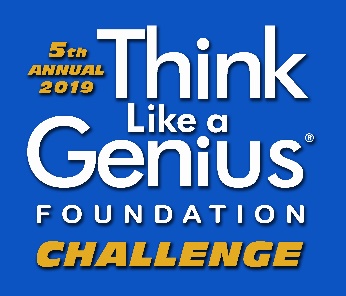 Congratulations again on your participation in the 2019 TLGF Challenge. Now that the difficult task of completing paperwork is behind us, it’s time to dive into the Challenge!  This Resource List is intended to give you a starting place for your research. But don’t be limited by this list, use your imagination to learn as much as you can about the Focal QuestionThe 2019 TLGF Challenge Focal Question:How can youth lead the effort to reduce/prevent sexual harassment in their communities? Describe what sexual harassment looks like in your community.Define the “community” setting that you will focus on (i.e. school, neighborhood, workplace, media, sports, etc.)How does sexual harassment affect youth?Outline the activities/strategies that you will use to address this issue.Describe the impact you will make and how you will measure it.Definition of Sexual Harassment: Unwelcome physical advances or unwelcome and inappropriate sexual remarks about an individual or a group, in a school, workplace or any other social situation.A few notes to keep in mind as you move forward: When contacting resources, asking for information, scheduling interviews and site visits, etc., remember to do your own research before making contact.  Be prepared! Coordinate within your team to ensure that you are not duplicating your efforts.    Organization saves time! Be respectful of time and schedules. Since much of your work will be completed during the summer, vacations might make scheduling appointments a little more difficult.   Don’t wait until the last minute! Resource Organizations: There are many organizations – small and large, local and national. Here are a few to get you started:  Denver Public Library - The BEST resource in town! 10 West 14th Avenue Parkway, Denver, CO 80204 www.denverlibrary.org  Get a Denver Public Library card https://www.denverlibrary.org/library-card Many resources require a DPL card number to access online. If you don’t already have a library card number, you can sign-up online, make note of the temporary card number, and have immediate access to the resources. Homework Evolver https://teens.denverlibrary.org/homework Research Resources https://www.denverlibrary.org/research Student Research Appointments https://www.denverlibrary.org/student-library-appointment 24/7 Virtual Help https://www.denverlibrary.org/ask-us-chat Look for additional DPL info at the end of the Resource List. Online Links:What to Do About Sexual Harassment (a good article to start the conversation)https://www.stompoutbullying.org/get-help/teens-what-do-about-sexual-harassmentWhat’s Ok and What’s Not Ok (might be good to discuss in first meeting to understand what SH is and isn’t)https://static1.squarespace.com/static/5678f534d8af10364e1c847f/t/56b2c89b859fd0e7da867773/1454557358031/Topic+6+–+What’s+Ok+And+What’s+Not+Ok.pdfHow Adults Can Promote Young People’s Healthy Relationships and Prevent Misogyny and Sexual Harassmenthttps://mcc.gse.harvard.edu/reports/the-talkCrossing the Line  https://www.aauw.org/files/2013/02/Crossing-the-Line-Sexual-Harassment-at-School.pdfSexual Harassment: Guide for School Personnel https://www.nasponline.org/assets/Documents/Resources%20and%20Publications/Handouts/General%20Resources/23-1_S5-23.pdfHow Parents Can Help Change Sexual Harassment https://www.google.com/amp/s/www.washingtonpost.com/amphtml/news/parenting/wp/2017/10/16/sexual-harassment-among-teens-is-pervasive-heres-how-parents-can-help-change-it/Why We Need to Take Sexual Harassment Seriouslyhttps://www.washingtonpost.com/news/parenting/wp/2015/09/28/why-we-need-to-take-street-harassment-seriously/?utm_term=.40c945fc3732What to Do to Stop Sexual Harassment at Schoolshttp://www.ascd.org/publications/educational-leadership/nov93/vol51/num03/What-to-Do-To-Stop-Sexual-Harassment-at-School.aspxTeen Stories About Harassment in Schoolshttp://msmagazine.com/blog/2018/02/06/teens-are-sharing-stories-of-assault-and-harassment-in-schools-with-the-metook12-campaign/https://www.seventeen.com/life/school/a19459677/sexual-harassment-assault-school-experiences/ Example of Student Sexual Harassment Policyhttps://www.rbusd.org/apps/pages/index.jsp?uREC_ID=858186&type=d&pREC_ID=1385320RAINN – national organizationhttps://www.rainn.org/articles/sexual-harassment  How Can I Deal with Sexual Harassment?https://www.jw.org/en/bible-teachings/teenagers/ask/sexual-harassment/Boundaries https://www.google.com/amp/s/www.proprofs.com/quiz-school/storyamp.php%3ftitle=flirting-hurting-sexual-harassment What is Sexual Harassment  https://teens.webmd.com/features/what-is-sexual-harassmentExamples of Sexual Harassmenthttps://www.verywellfamily.com/examples-of-teen-sexual-harassment-at-school-2611301Don’t wait – get started right away. And have fun on your research journey!